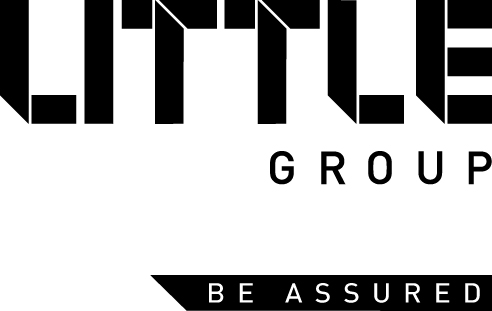 PAUL LITTLE AOPaul Little has recently been appointed as Deputy Chair of the newly formed Visit Victoria.   Visit  is a new and exciting initiative to bring Tourism Victoria and the Victorian Major Events Company under the one roof, to grow ’s $21 billion tourism and events industry.Paul is also Chairman and Founder of the Little Group.   Formed in 2006, the Little Group focused initially on opportunities in the property sector through Little Projects and Little Real Estate. The Group has since expanded investments across a range of enterprises including aviation and lifestyle.  From 1986 to 2011, Paul was the Managing Director of Toll Holdings and oversaw the Toll Group’s rise to become ’s pre-eminent provider of logistics services.Paul has received a Doctor of Business honoris causa from .In 2010 he was awarded an Officer of the Order of  for service to the development of the transport and logistics industries, and for service to the community through philanthropic support of sporting and medical research organisations.Paul is also a Fellow of the Australian Institute of Company Directors and the Chartered Institute of Logistics and Transport, a Director of Property Exchange Australia (PEXA) and a former Chairman of the Essendon Football Club.In November 2015 Paul and his wife Jane Hansen launched The Little Foundation, a large-scale, active philanthropic undertaking with the singular objective of leaving a legacy of significant and positive change. The Foundation’s first major initiative is the establishment of The Hansen Trust, supporting arts and humanities at the .